          《在线课堂》学习单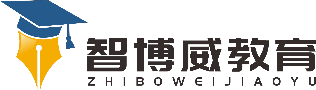 班级：                姓名：                 单元数学3年级上册第8单元《分数的初步认识》课题分数简单运用温故知新一盒鸡蛋30个，吃了这盒鸡蛋的1/5，吃了（   ）个鸡蛋。自主攀登有36名学生在踢毽子，其中5/9是女生，4/9是男生。男、女生各有多少名？稳中有升一本故事书有81本，小红看了这本书的2/9,小红看了（   ）页。说句心里话